04/01/2009Ms. Jan ParrSpecial Publications Editor
Chicago magazineHello Ms. Parr-The Rehabilitation Institute of Chicago Cubs Wheelchair Softball Team would be a perfect story for  magazine. It would open ’s eyes to a world of sports they may not have known existed right in their own backyard.  magazine would be the one to provide this feature story and information to the public first hand.The RIC Cubs are a National Wheelchair Softball Association sanctioned team who compete with fellow  teams such as the Midwest Cicero Flyers Wheelchair Softball Team and the Vaughan Paralyzed Veterans of America White Sox. There are 15 NWSA sanctioned teams in the  and five international wheelchair softball teams.The RIC Cubs won the 26th National Wheelchair Softball Tournament in 2002. This helped them get their own state-of-the-art wheelchair softball field in , built in 2003.Players of the team, Manager Samuel Gromp, the RIC Wirtz Sports Program Facilitators and Galvin Fitness Center Employees will be available for interviews to complete this story. Attached on the next page are some photos of the team.I will contact you next week if I don’t hear back from you. In the mean time, I can be reached at the information below.  Thank you for your consideration,-Michelle DaciolasMichelle DaciolasPR Representative(773) 809-2250Daciolasmm16@uww.edu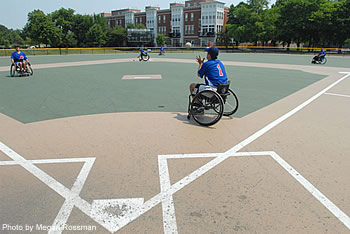 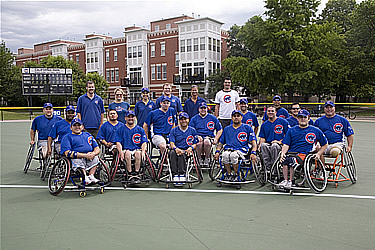 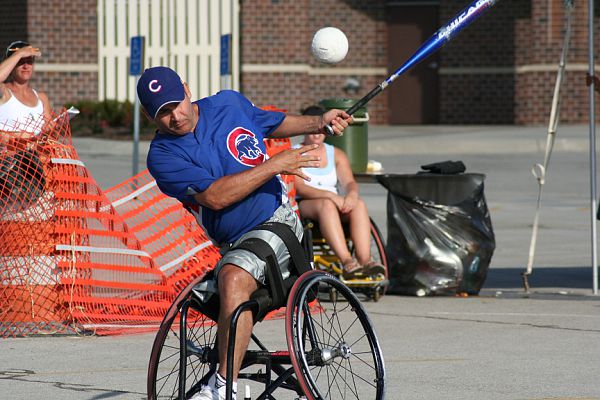 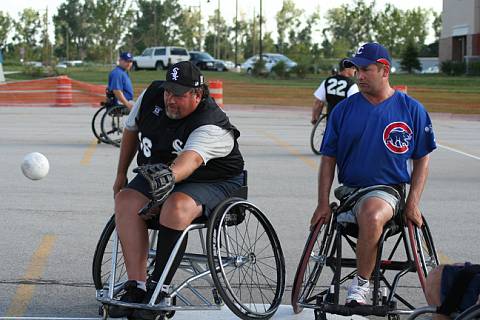 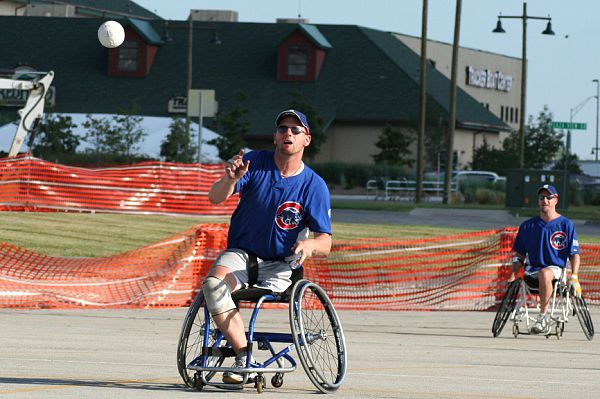 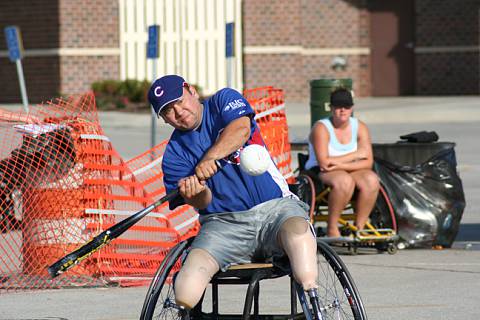 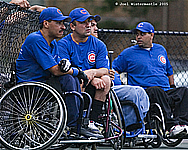 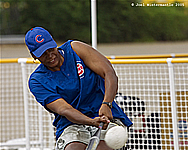 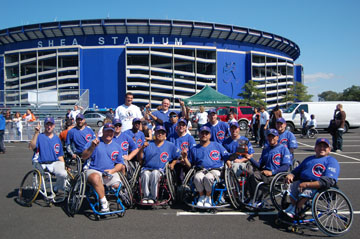 